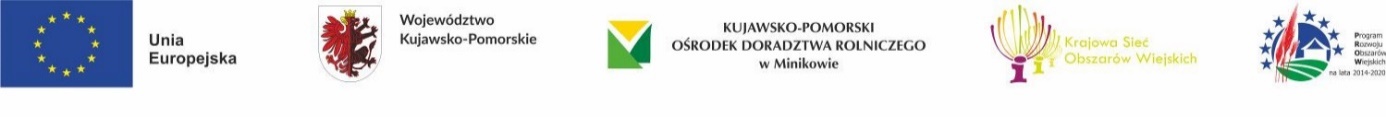 „Europejski Fundusz Rolny na rzecz Rozwoju Obszarów Wiejskich: Europa inwestująca w obszary wiejskie.Instytucja Zarządzająca Programem Rozwoju Obszarów Wiejskich na lata 2014–2020 – Minister Rolnictwa i Rozwoju WsiOperacja wspófinansowana ze środków Unii Europejskiej w ramach Schematu II Pomocy Technicznej „Krajowa Sieć Obszarów Wiejskich” Programu Rozwoju Obszarów Wiejskich na lata 2014-2020”.Programy warsztatów pn. „Kuchnia domowa w małym przetwórstwie”.22.07.2022 r. Warsztat z przetwórstwa żywności pochodzenia zwierzęcego prowadzonego w ramach rolniczego handlu detalicznego (produkty mięsne): 27.07.2022 r. Warsztat z prowadzenia kuchni w agroturystyce: 29.07.2022 r. Warsztat z przetwórstwa żywności pochodzenia zwierzęcego prowadzonego w ramach rolniczego handlu detalicznego (produkty mleczne): 26.08.2022 r. Warsztat z przetwórstwa żywności pochodzenia roślinnego prowadzonego w ramach rolniczego handlu detalicznego: 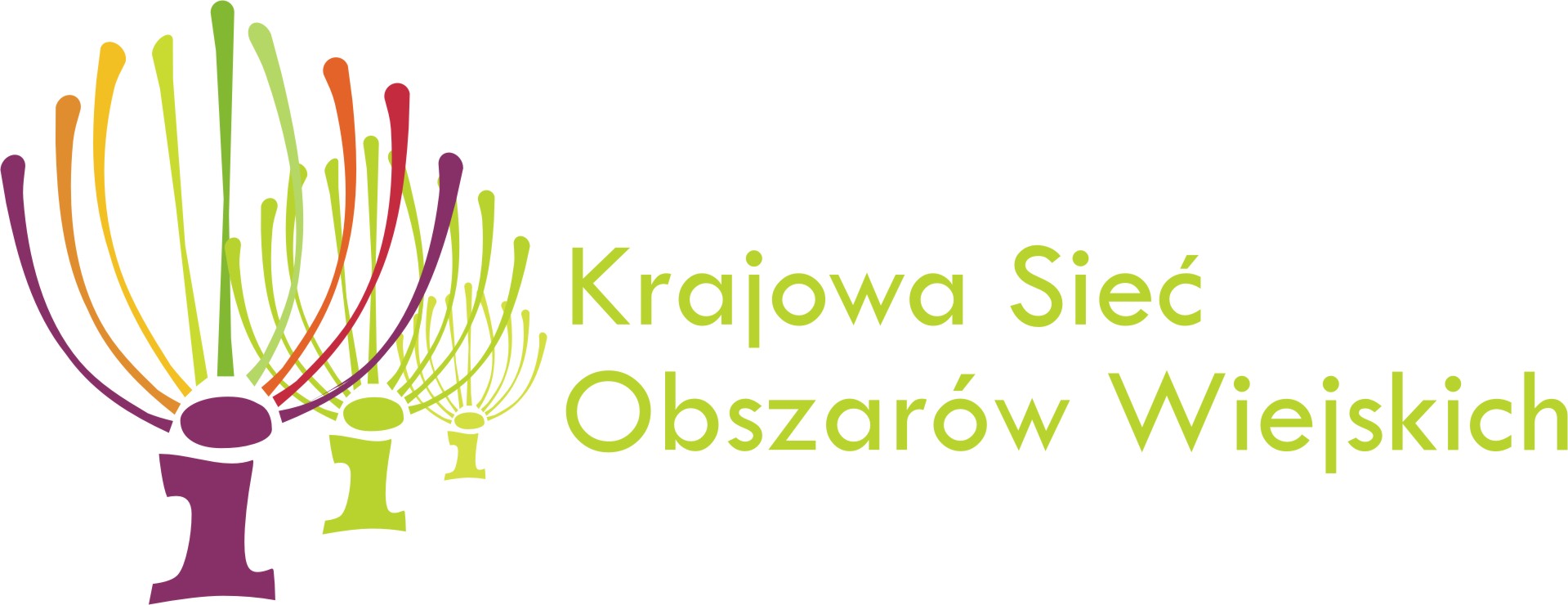 Odwiedź portal KSOW – www.ksow.plZostań Partnerem Krajowej Sieci Obszarów Wiejskich.GodzinaTematProwadzący9:00 – 9:20Rejestracja uczestników warsztatów9:20 – 9:30Powitanie uczestnikówDyrektor KPODR9:30 – 10:15Wykład pn. „Wymagania higieniczno-sanitarne w kuchni domowej dla produktów pochodzenia zwierzęcego (przetwory mięsne)”.Anna Warszykowska10:15 – 11:00Ćwiczenia wraz z konsultacjami - surowce pochodzenia zwierzęcego, przetwory mięsneAnna Warszykowska11:00 – 11:30Przerwa kawowa 11:30 – 14:30Warsztaty z przetwarzania produktów pochodzenia zwierzęcego – przetwory mięsneKrystian Dreszler14:30 – 15:30ObiadGodzinaTematProwadzący9:00 – 9:20Rejestracja uczestników warsztatów9:20 – 9:30Powitanie uczestnikówDyrektor KPODR9:30 – 10:15Wykład pn. „Wymagania higieniczno-sanitarne w kuchni domowej dla produktów przetwarzanych w agroturystyce”. Angelika Borczyńska10:15 – 11:00Ćwiczenia wraz z konsultacjami - surowce przetwarzane w agroturystyceAngelika Borczyńska11:00 – 11:30Przerwa kawowa 11:30 – 14:30 Warsztaty z przetwarzania produktów w agroturystyce Wojciech Grześkowiak14:30 – 15:30ObiadGodzinaTematProwadzący9:00 – 9:20Rejestracja uczestników warsztatów9:20 – 9:30Powitanie uczestnikówDyrektor KPODR9:30 – 10:15Wykład pn. „Wymagania higieniczno-sanitarne w kuchni domowej dla produktów pochodzenia zwierzęcego (przetwory mleczne)”. Anna Warszykowska10:15 – 11:00Ćwiczenia wraz z konsultacjami – surowce pochodzenia zwierzęcego, przetwory mleczne.Anna Warszykowska11:00 – 11:30Przerwa kawowa 11:30 – 14:30Warsztaty z przetwarzania produktów pochodzenia zwierzęcego – przetwory mleczneSylwester Wańczyk14:30 – 15:30ObiadGodzinaTematProwadzący9:00 – 9:20Rejestracja uczestników warsztatów9:20 – 9:30Powitanie uczestnikówDyrektor KPODR9:30 – 10:15Wykład pn. „Wymagania higieniczno-sanitarne w kuchni domowej dla produktów pochodzenia roślinnego”. Angelika Borczyńska10:15 – 11:00Ćwiczenia wraz z konsultacjami - surowce pochodzenia roślinnegoAngelika Borczyńska11:00 – 11:30Przerwa kawowa 11:30 – 14:30Warsztaty z przetwarzania produktów pochodzenia roślinnegoIzabela Chudzyńska14:30 – 15:30Obiad